                                                              Year 2 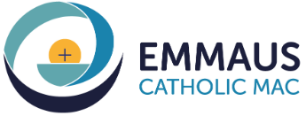 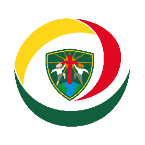                     ‘Brilliant Beginning- Y2 Curriculum Autumn Term’Dear Parents/Carers,A very warm welcome back to a brand-new year and term at St Francis Xavier Catholic Primary School and the first term for your children  in Year 2 with their wonderful teacher Miss Gulzar. As part of our ‘Brilliant Beginnings’ this year, we want to ensure that you, our families, have a full view of all of the knowledge rich learning opportunities your children will be apart of this term!We will be learning lots of new and exciting things across our core and foundation subjects, and we are so excited to share with you our curriculum map for the Autumn term 2023 (Please see the Year 2 Curriculum map overleaf)Our learning journeys will be exciting and packed with rich and deepened knowledge and skills, to ensure that every single one of your children have every opportunity to grow and flourish, each with their individual God Given talents- ready to go on into the world being the best they can truly be. They will build upon this knowledge as they progress up through the school, to ensure their learning is truly embedded and pupils are confident and inspired, always believing in themselves.At the end of this term, Year 2 will be having a ‘Fabulous Finish day’ on which they will be able to celebrate their learning from across their topic ‘Castles‘. The children will be able to come into school that day in ‘themed dress’ and they will have the opportunity to bring in and showcase a project with the rest of the school and staff for the day.Their project/showcase must be themed on ‘Castles’, however they can do whatever they wish to represent their learning e.g. they may use skills they have learnt in Art/DT, Computing, Research/English etc- the world is their Oyster! We want them to choose.
                                 *** Year 2 Fabulous Finish date- Wednesday 6th December 2023 ***
On another important note, Class teachers will be sending out correspondence regarding ‘welcome to class meetings’, which will take place next week. This will just be a short meeting for you to meet the team, and for teachers to share with you important expectations, dates and deadlines for things such as PE and homework. It will also be an opportunity to ask any questions regarding the year 2 journey. If for any reason you cannot attend this meeting, do not worry, we can catch up with you on another occasion!If at any point you have any questions or queries regarding your child’s learning journey, please come and speak to the class teacher or one of the SLT. Our doors will always be open to you!Class teachers will be sharing key updates with you on Dojo throughout the term, so keep an eye out!We are truly excited for the year ahead and working in unity with all of you- our wonderful families on the most spectacular learning journey!Thank you for your support,We look forward to meeting you all,God Bless,
Miss Marshall        and   Mrs Smith  Principal                                      Vice Principal
